RIVANNA RIVER STEWARD REPORTRiver Steward Names: Dan Triman & Justin Altice   Date:  10-05-14Starting Location and Time:  Rivanna Reservoir-Earlysville Rd (2:00 PM)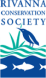 Ending Location and Time:  Rivanna Reservoir-Rio Mills Rd (4:00 PM) Weather:  Sunny / Windy    Recent Precipitation: One rain event this weekWater Flow: Slow   Water Color: Blue   Water Odor: NoneWater Temp. : 20 deg C     Air Temp. : 62 deg FDO: 4 ppm       		PH: 6  		Turbidity: 30 JTUUSGS Water Gauge Reading: Earlysville 1.14 ft.Physical Location Characteristics: Just before Rio Mills DamLocation Tested: Middle of Reservoir---------------------------------------------------------------------------------Land Use:Wildlife Sightings and Plant Life:People Interactions:Litter and Pollution:Overall Summary: Actions Needed – level of priority (1 highest/5 lowest): 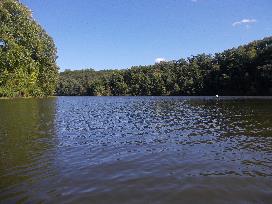 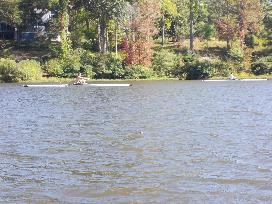 Figure 1: Some of the rowers we saw on the Reservoir             Figure 2: View of the Reservoir looking down river. 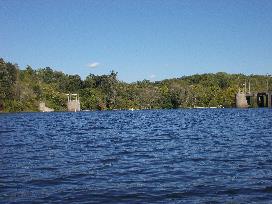 Figure 3: View of the Rio Mills Dam               	       Mostly residential, with some commercial and the water treatment plant. Generally wooded areas around the Reservoir.  Ducks, small birds, turtles, fish, 1 osprey, and 2 blue herons There were a lot of people out using the Reservoir this afternoon. Overall we saw about 10 kayakers, several people fishing, and several people rowing in boats. We didn’t really find any trash during our paddle. A couple of cans at the boat put in at Earlysville Rd was all we found.  Since the water levels in the Rivanna River have been so low lately, we decided to paddle the Reservoir and see how things looked there. Overall things looked pretty good, with no major issues found. We saw a lot more people on the water than during our typical River paddles. We did see a good amount of wildlife as well on our trip. Paddling was much easier on the Reservoir than it would have been on the River due to current water levels. None  